Fire-fighting knowledge lecture for freshmen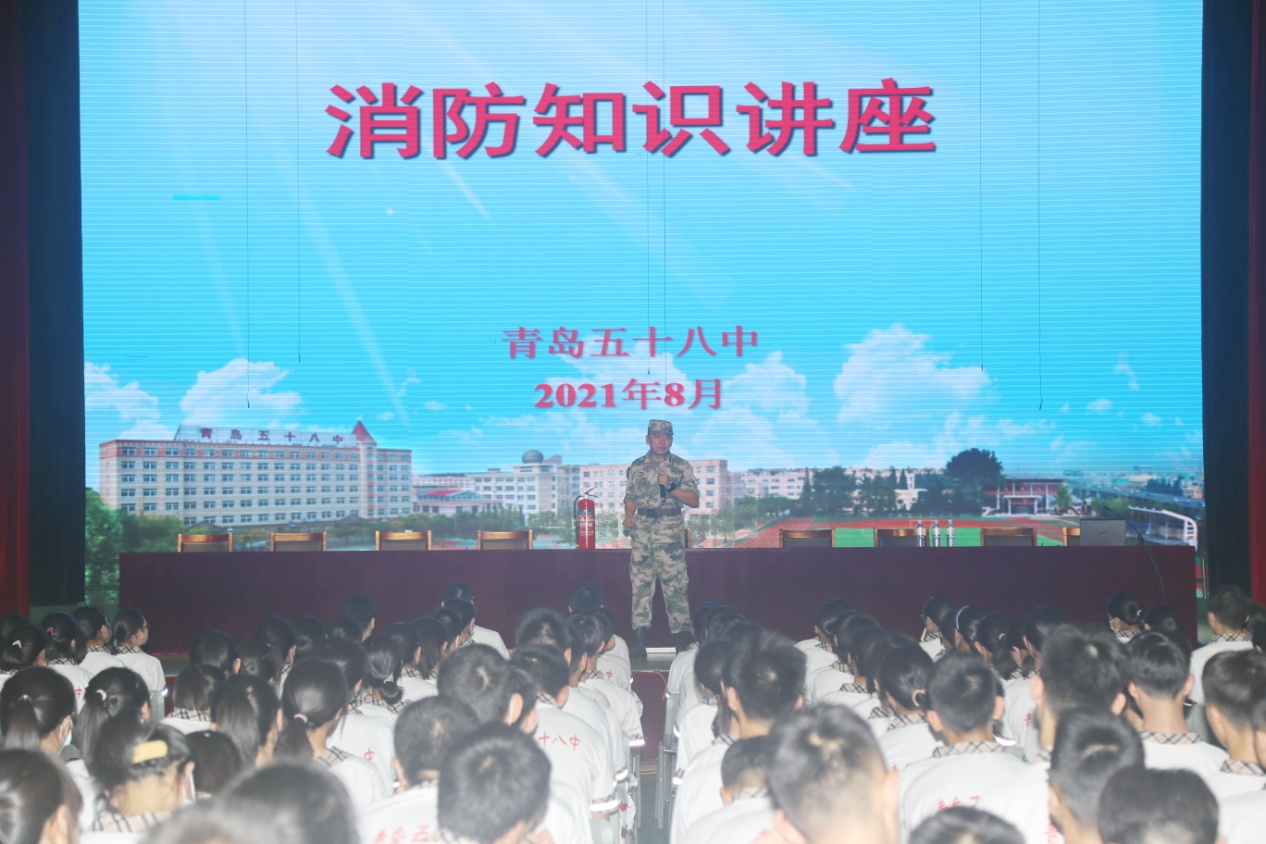 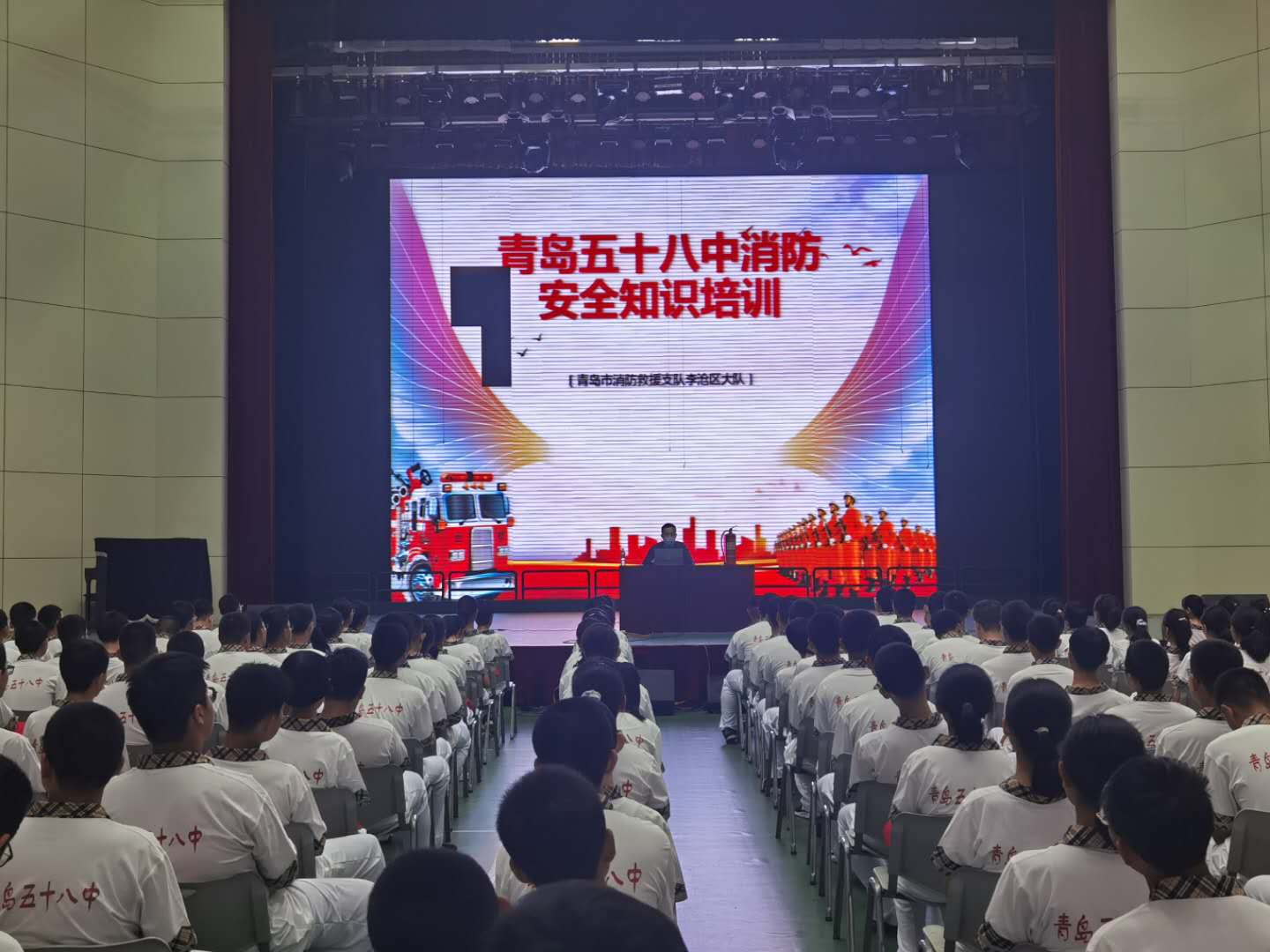 Fire drill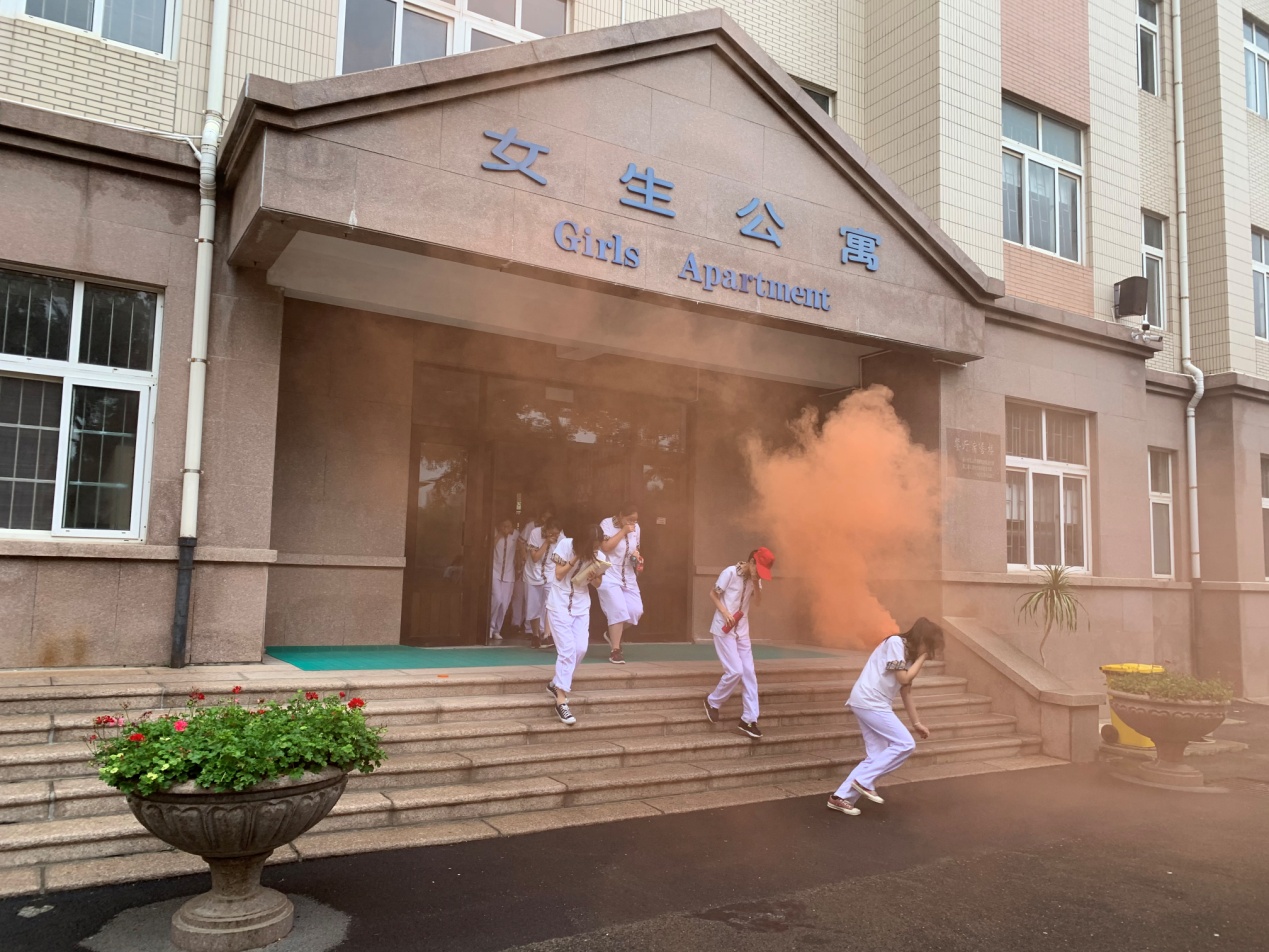 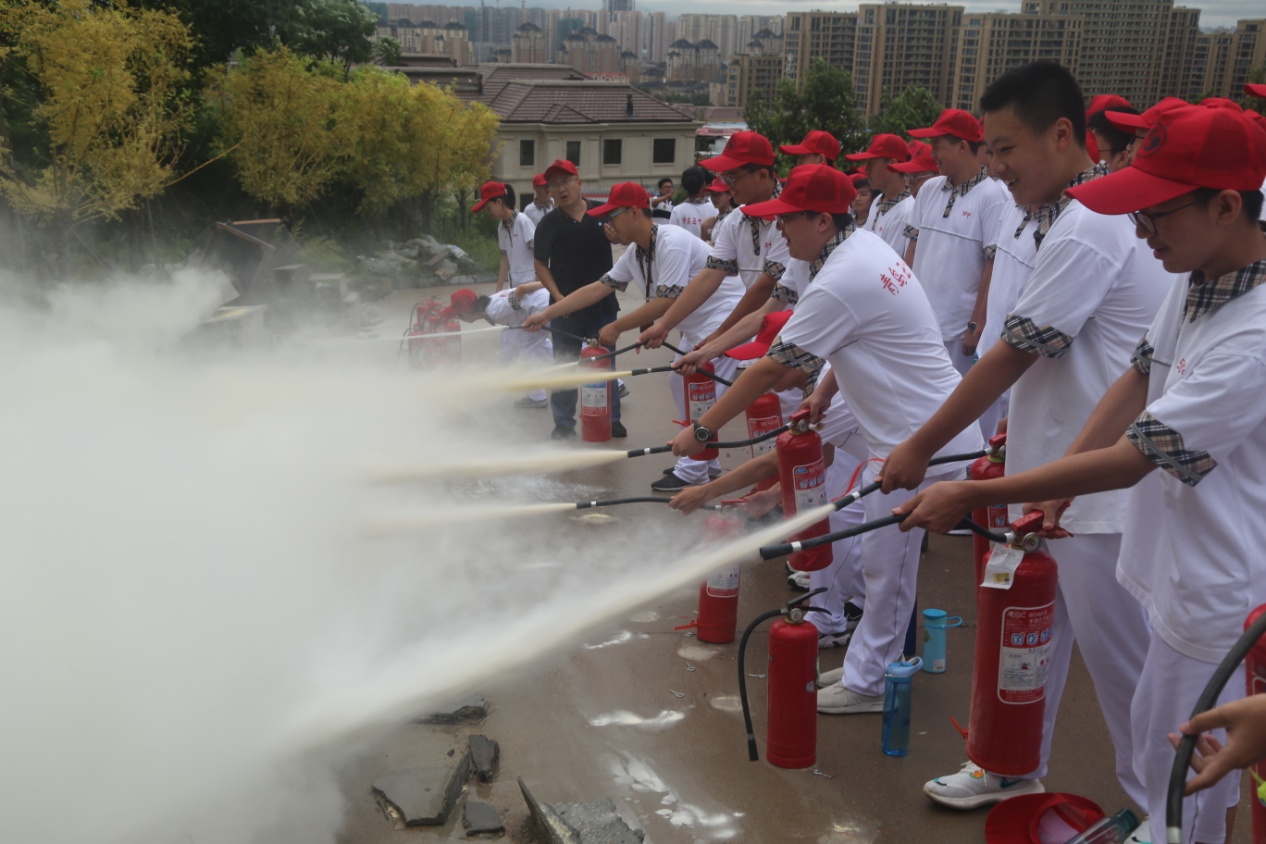 Bulletin board Fire-fighting knowledge 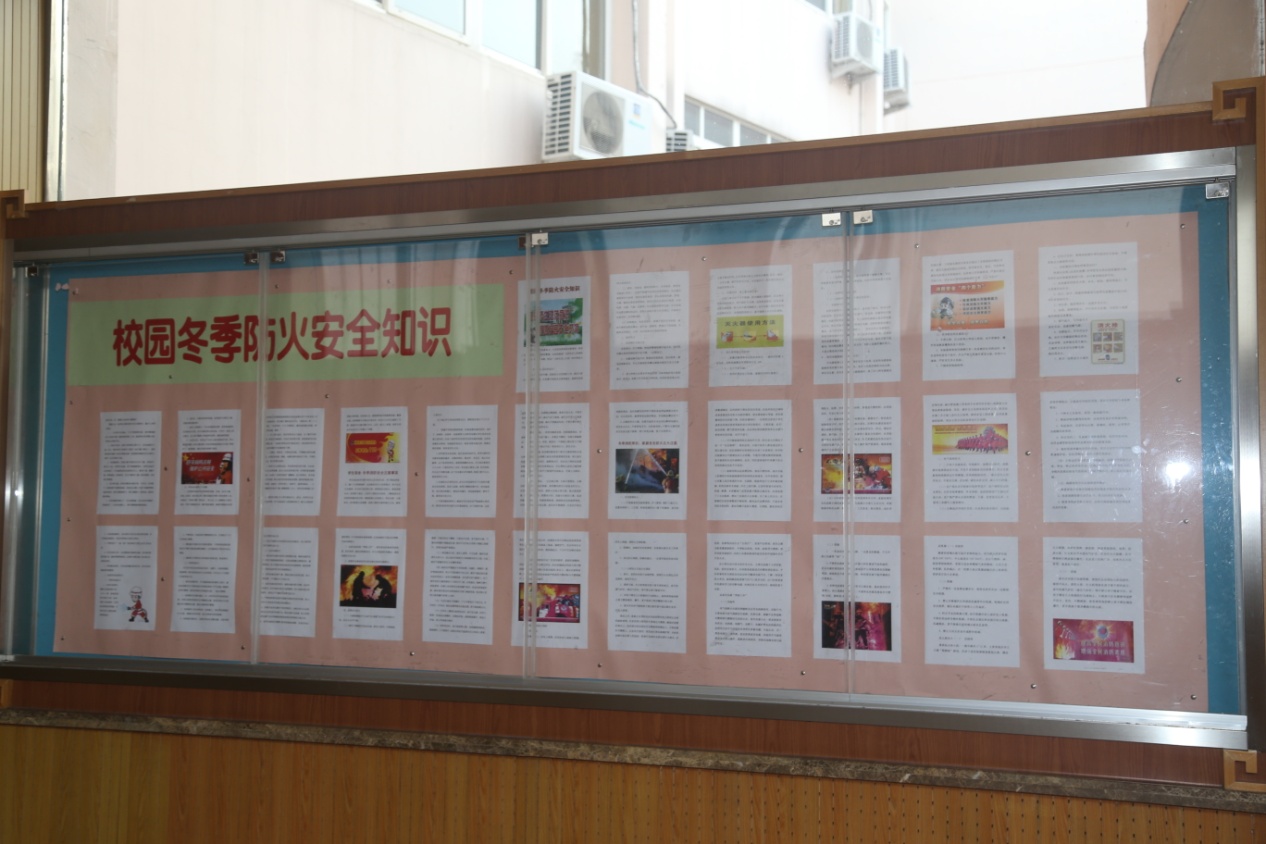 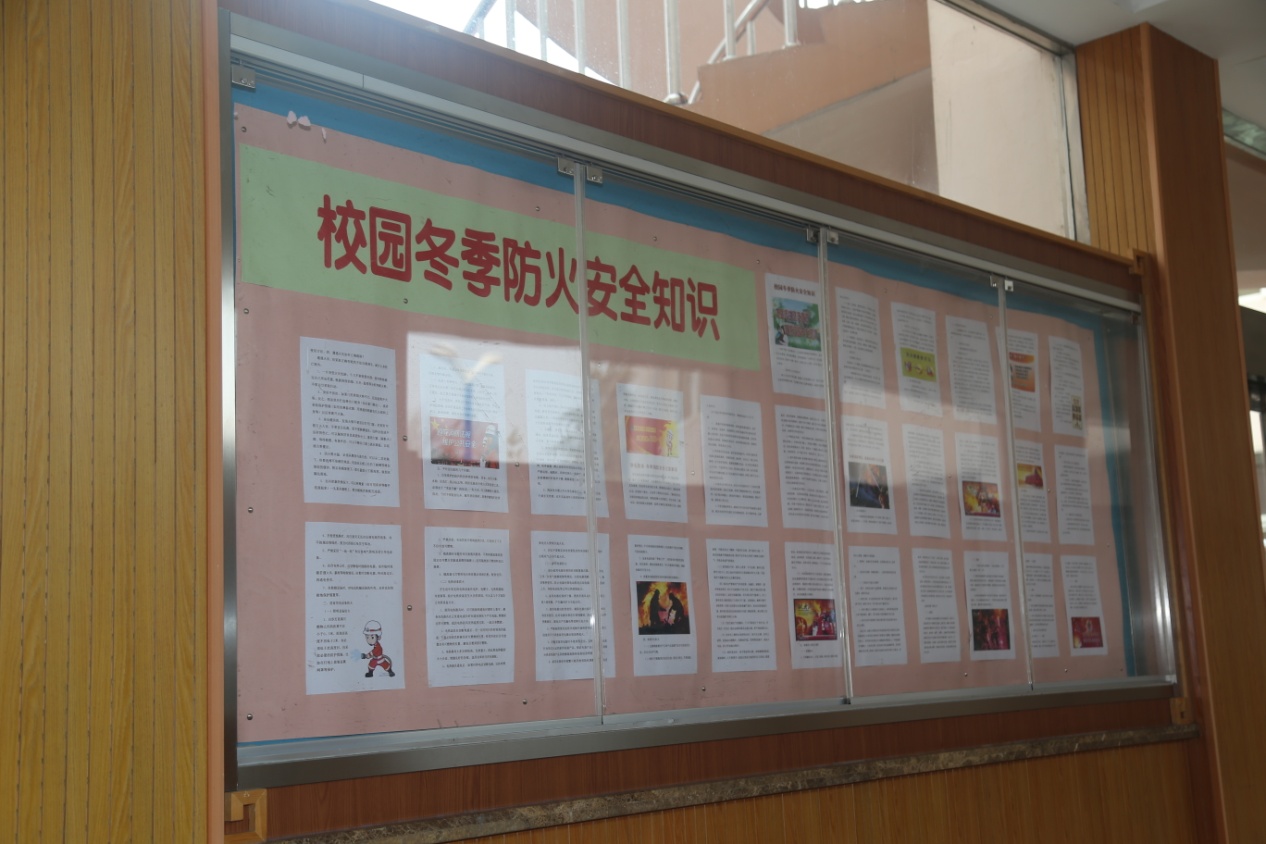 Fire-fighting training for all faculty members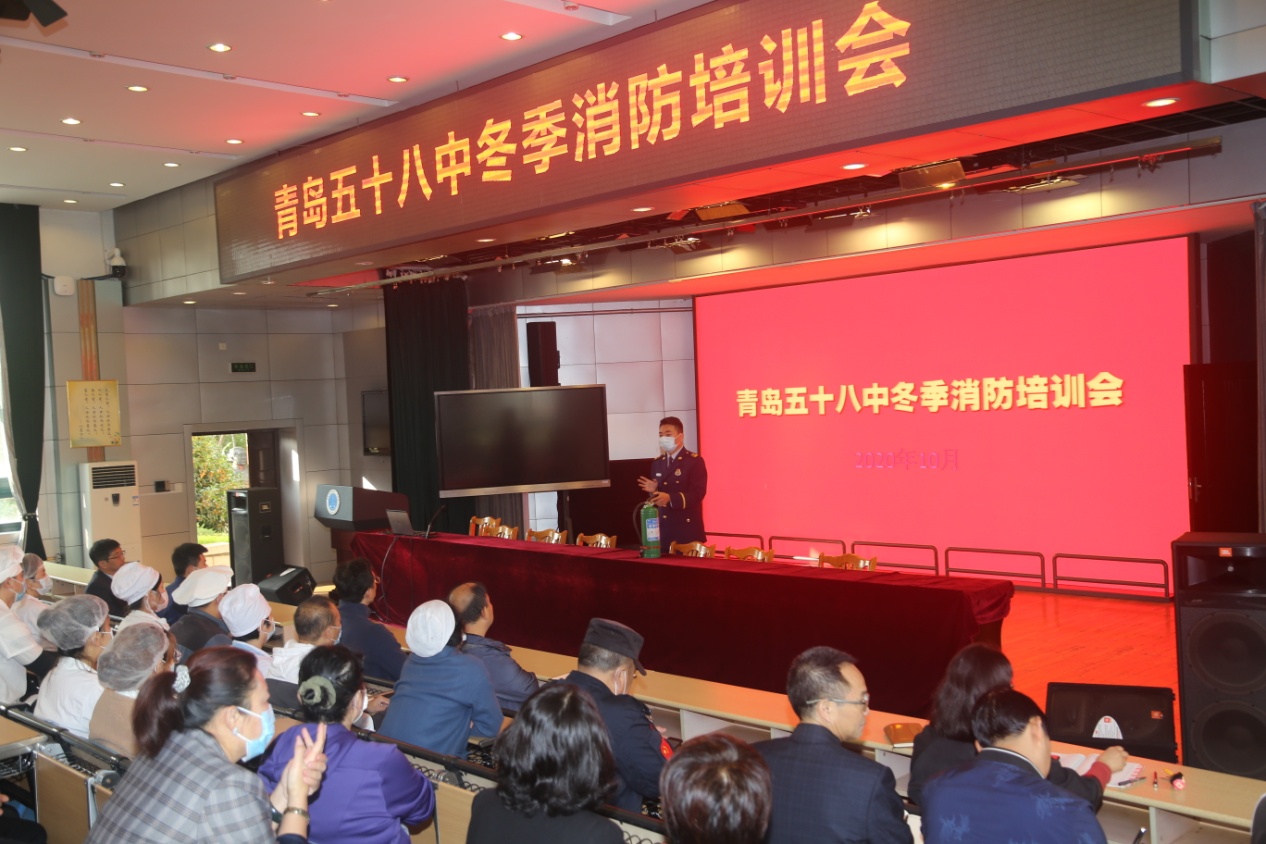 Fire drill for faculty members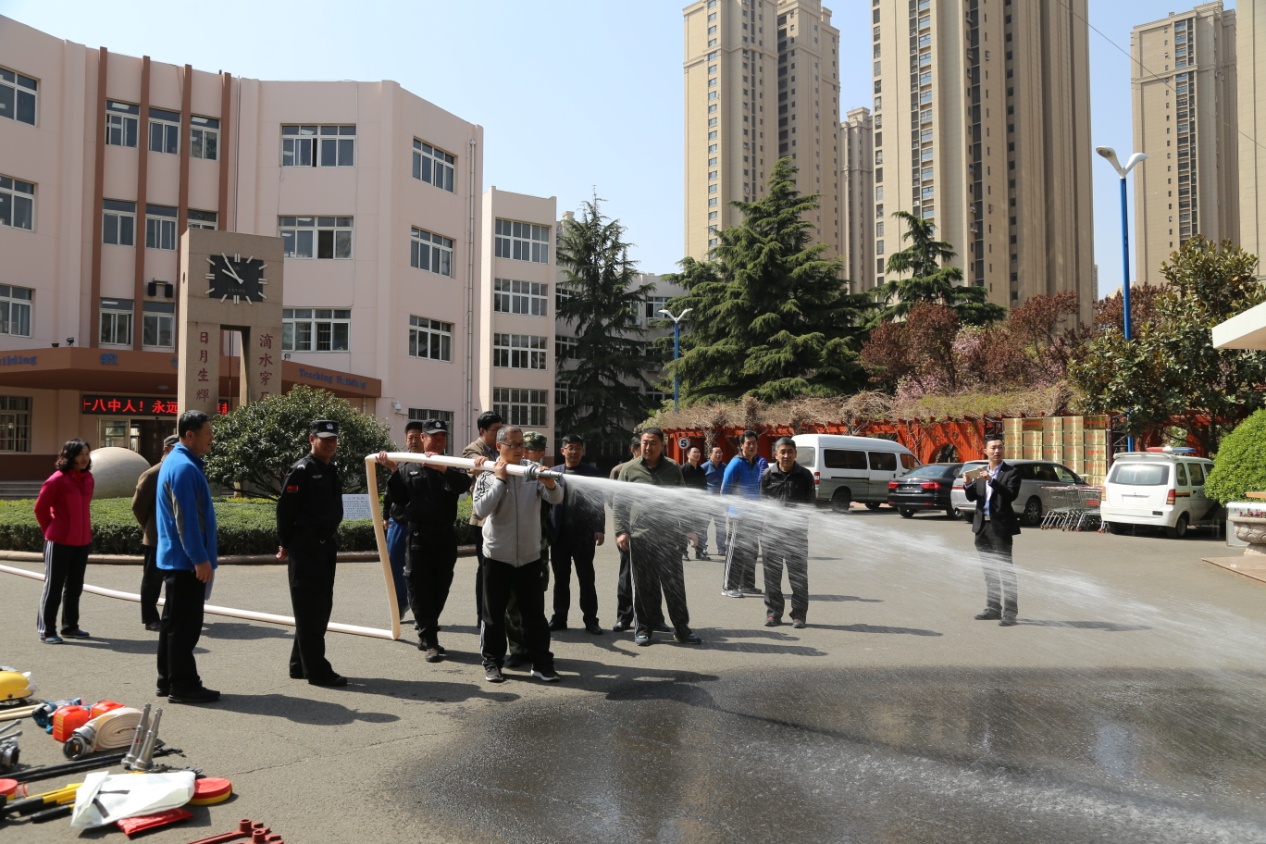 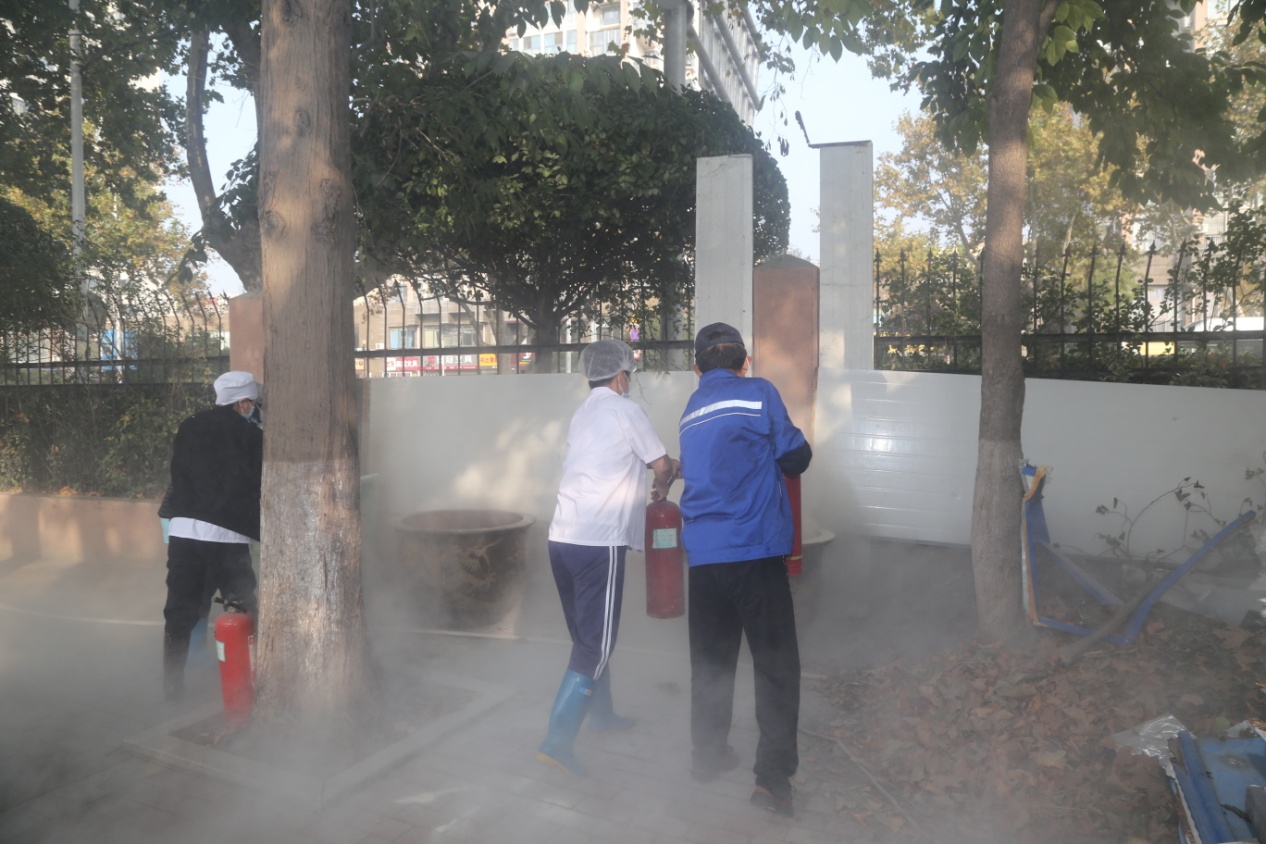 